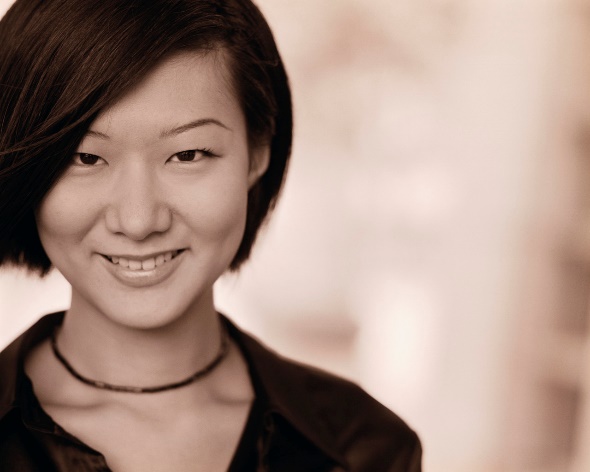 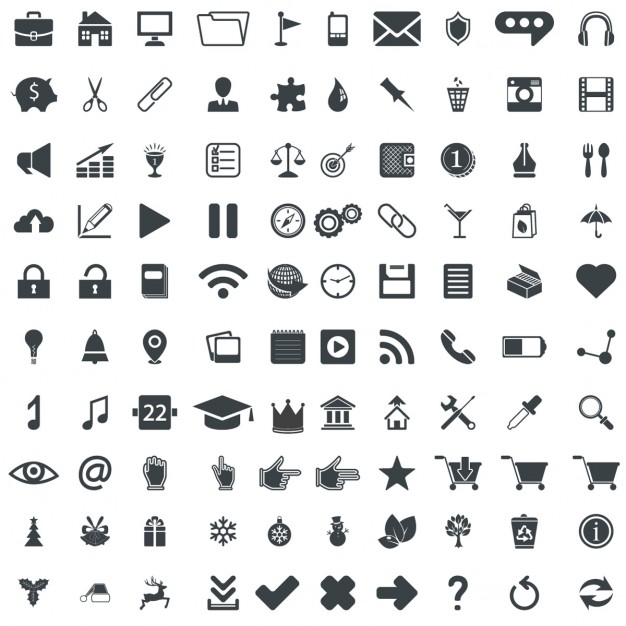 SophieLaubscherPersonalienGeburtsdatum	24. Juni 2006Bürgerort	Biel BENationalität	SchweizStatus	CHKontaktAdresse	Bielstrasse 14	2563 IpsachTelefon	022 / 222 22 22Handy	079 / 222 22 22E-Mail	sophie.laubscher@twin.chFamilieEltern	Laubscher Martin, 	Gärtner	Laubscher Claudia, 	HausfrauGeschwister	Laubscher Philippe, 	Elektroinstallateur i.A.	Laubscher Celine,	SchülerinPersönliche Eigenschaften	Ich bin eine aufgestellte und zuverlässige Person. Der Kontakt und Austausch mit andern Menschen ist mir sehr wichtig. 	Exaktes und ausdauerndes Arbeiten ist	für mich eine Selbstverständlichkeit.SchulbildungZurzeit	9. Realklasse	Schule Burgerbeunden, Nidau2018 – 2020	7. – 8. Realklasse	Schule Burgerbeunden, Nidau2012 – 2018	1. – 6. Primarklasse	Primarschule Ipsach2010 – 2012	Kindergarten Mösli	IpsachSprachkenntnisseDeutsch	MutterspracheFranzösisch	Schulkenntnisse (5 Jahre)Englisch	Schulkenntnisse (3 Jahre)EDV-Kenntnisse2020	Maschinenschreiben,	Diplom MIGROS-ClubschuleSeit 2016	Schulinformatik,	Windows/ Word, Excel, 	Power PointSchnupperlehren2020	Malerin02. – 07.09.	Firma Stalder, Nidau2020	Hotelfachfrau12. – 17.02.	Hotel Krone, SutzHobbysBabysitten (SRK), Sport, Lesen, Musik hörenReferenzenMuster AntoinetteKlassenlehrerin OSZ NidauLuegweg 12, 3172 DorfheimTel. (P) 033 / 333 33 33E-Mail, musterantoinette@texree.comMüller ChristianHotel KroneHauptstrasse, 2572 SutzTel. (G) 032 / 444 44 44(Di – Fr: 08.00 – 14.00 / 17.00 – 23.00 Uhr)